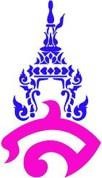 แผนการจัดการเรียนรู้กลุ่มสาระการเรียนรู้ภาษาไทย	โรงเรียนสาธิตมหาวิทยาลัยราชภัฏสวนสุนันทารายวิชา ภาษาไทยพื้นฐาน (ท๒๑๑๐๒)	ภาคเรียนที่ ๒ ปีการศึกษา ๒๕๖๕หน่วยการเรียนรู้ที่ ๑ เรื่อง กาพย์เรื่องพระไชยสุริยา	ชั้นมัธยมศึกษาปีที่ ๑ แผนการจัดการเรียนรู้ที่ ๖ เรื่อง ทดสอบเรื่อง กาพย์เรื่องพระไชยสุริยา เวลาเรียน ๕๐ นาที	จำนวน ๑ คาบ	อาจารย์ประจำวิชา อาจารย์ภาคภูมิ คล้ายทองมาตรฐานการเรียนรู้มาตรฐาน ท ๕.๑ เข้าใจและแสดงความคิดเห็น วิจารณ์วรรณคดีและวรรณกรรมไทยอย่างเห็นคุณค่าและ นำมาประยุกต์ใช้ในชีวิตจริงตัวชี้วัดท ๕.๑ ม ๑/๓ อธิบายคุณค่าของวรรณคดีและวรรณกรรมที่อ่านท ๕.๑ ม ๑/๔ สรุปความรู้และข้อคิดจากการอ่านเพื่อประยุกต์ใช้ในชีวิตจริงจุดประสงค์การเรียนรู้ความรู้ (K) นักเรียนสามารถสรุปความรู้และข้อคิดจากการอ่านเพื่อประยุกต์ใช้ในชีวิตจริงได้ ทักษะ / กระบวนการ (P) นักเรียนสามารถนำความรู้และข้อคิดที่ได้จากการอ่านมาตอบคำถามได้อย่างถูกต้อง คุณลักษณะอันพึงประสงค์ (A)นักเรียนตรงต่อเวลาในการทำงานสาระสำคัญกาพย์เรื่องพระไชยสุริยา เป็นผลงานประพันธ์ของสุนทรภู่ แต่งขึ้นในสมัยรัชกาลที่ ๓ มีจุดประสงค์เพื่อใช้ สำหรับเป็นแบบเรียนเรื่องตัวสะกด เนื้อหาของวรรณคดีเรื่องนี้สะท้อนให้เห็นคุณค่าในด้านสังคมและการเมือง กล่าวคือ เสนอภาพการล่มสลายของเมือง อันเนื่องมาจากการประพฤติทุจริตของผู้มีอำนาจ เหตุการณ์ในเมืองสา วะถีจึงเป็นอุทาหรณ์ให้แก่ประชาชนทุกคนที่จะต้องร่วมใจและปฏิบัติตนตามหลักคุณธรรม จริยธรรม เพื่อสร้าง ความสงบและสันติสาระการเรียนรู้๑. การสรุปความรู้๒. การวิเคราะห์คุณค่า๓. การนำความรู้และคุณค่าที่ได้จากเรื่องไปประยุกต์ใช้ในชีวิตจริงสมรรถนะสำคัญความสามารถในการคิดวิเคราะห์กระบวนการจัดการเรียนรู้ ขั้นนำ (จำนวน ๑๐ นาที)๑. ครูบรรยายทบทวนความรู้เรื่อง กาพย์เรื่องพระไชยสุริยา ให้นักเรียนฟังขั้นสอน (จำนวน ๓๐ นาที)๑. ครูและนักเรียนร่วมกันอภิปราย สรุปความรู้เรื่อง กาพย์เรื่องพระไชยสุริยา๒. ครูให้นักเรียนทำแบบทดสอบหลังเรียน เรื่อง กาพย์พระไชยสุริยา ในเอกสารประกอบการเรียน วิชา ภาษาไทยพื้นฐาน (ท๒๑๑๐๒) ภาคเรียนที่ ๒ ปีการศึกษา ๒๕๖๕ จากนั้นชี้แจงการทำแบบทดสอบให้นักเรียนฟัง โดยแบบทดสอบมีทั้งหมด ๒๐ ข้อ ให้นักเรียนเลือกคำตอบที่ถูกต้องที่สุดเพียงคำตอบเดียวแล้วกาบาททับหน้าข้อที่ ถูกต้อง เพื่อเก็บคะแนนหลังการเรียนขั้นสรุป (จำนวน ๑๐ นาที)๑. ครูและนักเรียนร่วมกันสรุปความรู้เรื่อง กาพย์เรื่องพระไชยสุริยาสื่อการเรียนรู้เอกสารประกอบการเรียน วิชาภาษาไทยพื้นฐาน (ท๒๑๑๐๒) ภาคเรียนที่ ๒ ปีการศึกษา ๒๕๖๕การวัดและการประเมินผลแหล่งการเรียนรู้สำนักงานคณะกรรมการการศึกษาขั้นพื้นฐาน. ๒๕๕๑. หนังสือเรียนสาระการเรียนรู้พื้นฐานวรรณคดีวิ จักษ์ชั้นมัธยมศึกษาปีที่ 1. กรุงเทพฯ:โรงพิมพ์ สกสค. ลาดพร้าว.อินเทอร์เน็ตเอกสารประกอบการเรียน วิชาภาษาไทยพื้นฐาน (ท๒๑๑๐๒) ภาคเรียนที่ ๒ ปีการศึกษา ๒๕๖๕บันทึกผลหลังการจัดกิจกรรมการเรียนรู้ผลการจัดกิจกรรมการเรียนรู้ ด้านความรู้ (K)……………………………………………………………………………………………………………………………………………………………………………………………………………………………………………………………………………………………………………………………………………………ด้านทักษะ กระบวนการ(P)……………………………………………………………………………………………………………………………………………………………………………………………………………………………………………………………………………………………………………………………………………………ด้านคุณลักษณะอันพึงประสงค์ (A)……………………………………………………………………………………………………………………………………………………………………………………………………………………………………………………………………………………………………………………………………………………ปัญหา และอุปสรรค……………………………………………………………………………………………………………………………………………………………………………………………………………………………………………………………………………………………………………………………………………………ข้อเสนอแนะ แนวทางในการแก้ไขปัญหา……………………………………………………………………………………………………………………………………………………………………………………………………………………………………………………………………………………………………………………………………………………ลงชื่อ......................................................................(อาจารย์ภาคภูมิ คล้ายทอง) แบบประเมินสมรรถนะของผู้เรียนชื่อ..............................................นามสกุล................................................ระดับชั้น...........	.........เลขที่.............คำชี้แจง : ผู้สอนสังเกตพฤติกรรมของนักเรียน และทำเครื่องหมาย ✓ลงในช่องที่กำหนดตามระดับคุณภาพลงชื่อ	ผู้ประเมิน(	)วัน เดือน ปี ที่ประเมิน........../............../............เกณฑ์การให้คะแนนระดับคุณภาพแปลผล ระดับคุณภาพมากกว่า หรือเท่ากับระดับดีถือว่าผ่านเกณฑ์การประเมินแบบบันทึกคะแนนการทำแบบทดสอบเรื่อง “กาพย์เรื่องพระไชยสุริยา” คำชี้แจง: ให้ผู้สอนบันทึกคะแนนจากการทำแบบทดสอบของนักเรียนตอบถูก หมายถึง ๑ คะแนน ตอบผิด หมายถึง ไม่มีคะแนนลงชื่อ	ผู้บันทึก................../................../...............วิธีการเครื่องมือเกณฑ์การประเมินการทำแบบทดสอบ เรื่อง“กาพย์เรื่องพระไชยสุริยา”แบบบันทึกคะแนน การทำแบบทดสอบเรื่อง“กาพย์เรื่องพระไชยสุริยา”ตอบถูก ร้อยละ ๖๐ผ่านเกณฑ์สมรรถนะด้านรายการประเมินระดับคุณภาพระดับคุณภาพระดับคุณภาพระดับคุณภาพสมรรถนะด้านรายการประเมินดีมาก(๓)ดี(๒)พอใช้(๑)ปรับปรุง(๐)ความสามารถในการคิดสามารถคิดวิเคราะห์และสังเคราะห์ได้ความสามารถในการคิดสามารถจำแนกข้อมูลได้ความสามารถในการคิดสามารถจัดหมวดหมู่ข้อมูลได้ความสามารถในการคิดสามารถอธิบายลักษณะของข้อมูลได้ความสามารถในการคิดสามารถเปรียบเทียบลักษณะของข้อมูลได้ดีมากดี พอใช้หมายถึง พฤติกรรมที่ปฏิบัตินั้นชัดเจน และสม่ำเสมอหมายถึง พฤติกรรมที่ปฏิบัตินั้นชัดเจน และบ่อยครั้ง หมายถึง พฤติกรรมที่ปฏิบัติบางครั้งหมายถึง พฤติกรรมที่ปฏิบัตินั้นชัดเจน และสม่ำเสมอหมายถึง พฤติกรรมที่ปฏิบัตินั้นชัดเจน และบ่อยครั้ง หมายถึง พฤติกรรมที่ปฏิบัติบางครั้งให้คะแนน ๓ คะแนนให้คะแนน ๒ คะแนน ให้คะแนน ๑ คะแนนปรับปรุงหมายถึงไม่เคยปฏิบัติพฤติกรรมที่ปฏิบัตินั้นเลย	ให้คะแนน ๐ คะแนนไม่เคยปฏิบัติพฤติกรรมที่ปฏิบัตินั้นเลย	ให้คะแนน ๐ คะแนนเกณฑ์การสรุปดีมากหมายถึงคะแนนรวม ๑๓-๑๕ คะแนนคะแนนรวม ๑๓-๑๕ คะแนนดีหมายถึงคะแนนรวม ๙-๑๒ คะแนนคะแนนรวม ๙-๑๒ คะแนนพอใช้หมายถึงคะแนนรวม ๑-๘ คะแนนคะแนนรวม ๑-๘ คะแนนปรับปรุงหมายถึงคะแนนรวม ๐ คะแนนคะแนนรวม ๐ คะแนนเลขที่ชื่อ-สกุลตอบถูกตอบผิดคะแนนรวม